Határidők…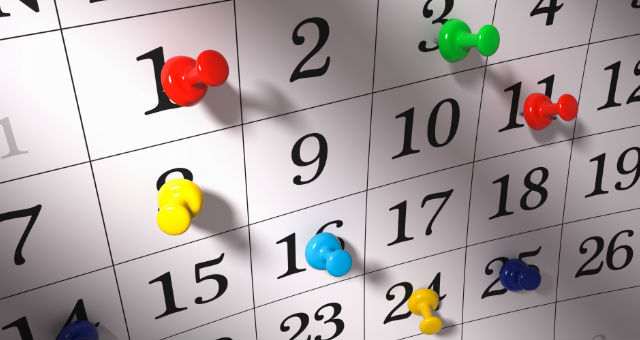 MEGNEVEZÉSHatáridő/időszakKollégiumi felvételi eljárás közzététele2022. május 15-igSzociális helyzetfelmérő beadása2022. június 1. - 2022. június 25.Kollégiumi felvételi beadása2022. június 1. - 2022. június 30.Hiánypótlásegyik esetben sincs!Elsőfokú döntés2022. július 6-8.Fellebbezés beadásának várható határideje (elsőfokú döntés  napjától függően +15 nap)2022. július 22-24.Fellebbezés elbírálásaa beadási határidő utolsó időpontjától számított +30 napA tanulmányi eredménynél a 2021/22. tanév féléveit számítjuk be!A tanulmányi eredménynél a 2021/22. tanév féléveit számítjuk be!